GUÍA N°12: Recordemos, volvamos un momento atrás a octavo básicoResolución de problemas con números enteros:Pasos para resolver problemas: Escriba los datos o información que le brinda el problema.Pregúntese qué es lo que quiere encontrar o qué le están preguntando en el problema.Escriba la expresión algebraica u operación que le permita resolver el problema.Reemplaza todos los datos que encontraste en el primer paso en la expresión algebraica del paso 3.Resuelva la operación.Si es posible, comprueba tu resultado. Ejemplo:Cierto día la temperatura fue de 0°C a las 9 de la mañana, al mediodía subió 6 grados, a las 5 de la tarde marcaba 3 grados más, a las 9 de la noche la temperatura descendió 7 grados y a la medianoche disminuyó otros 5 grados ¿Qué temperatura marcó el termómetro a la medianoche?Escriba los datos o información que le brinda el problema.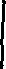 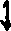 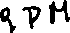 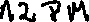 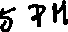 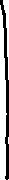 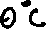 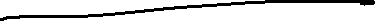 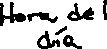 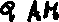 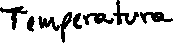 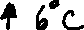 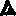 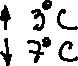 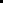 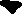 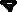 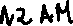 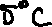 Pregúntese qué es lo que quiere encontrar o qué le están preguntando en el problema.¿Qué temperatura marcó el termómetro a la medianoche? Es decir, tengo que sumar todas las temperaturas, pero tomando en cuenta que cuando la temperatura disminuye los grados son negativos. Escriba la expresión algebraica u operación que le permita resolver el problema.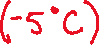 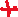 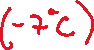 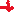 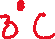 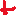 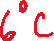 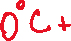 Reemplaza todos los datos que encontraste en el primer paso en la expresión algebraica del paso 3.              En este caso la operación ya tiene todos los datos encontrados en el primer paso.Resuelva la operación.              Como todos están sumando, entonces utilizo la tablita para operar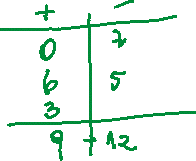 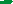 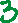 Responda, si es posible, comprueba tu resultado. El termómetro marcó -3°C a la medianocheEjerciciosResuelva los siguientes problemas:Si  entonces ¿cuál es el valor deSi multiplico tres números y el producto resulta negativo ¿Qué signos tenían los factores?Observa la siguiente igualdad:  ¿Qué valor toma para que la igualdad se cumpla?De un envase con 27 litros de agua extraigo 3 litros cada hora, ¿en cuántas horas el envase tendrá 6 litros?¿Cuál(es) de los siguientes tríos numéricos (conjunto de tres números) al multiplicarlos entre ellos, resulta -200?Un robot sumergible tiene 8 recipientes para sacar pruebas del agua en diferentes profundidades del mar. En el lugar de la investigación, el mar tiene una profundidad total de -720m. Según la investigación requerida se deben sacar las pruebas en profundidades equidistantes (a igual distancia). De la superficie no se sacan pruebas. Calcula la distancia entre una y la próxima profundidad si se llenan los 8 recipientes. Las profundidades se denominan también con números negativosAyer en Punta Arenas hubo -11 grados de temperatura mínima. A partir de mañana la temperatura mínima aumentará 2 grados cada día. Entonces, ¿cuál será la temperatura mínima en Punta Arenas dentro de 3 días?Se hará una clase por Meet el miércoles 08/07 a las 16.00, me contactaré con el/la presidente de cada curso para obtener los correos de cada uno. No se aceptarán estudiantes sin invitación.Esta guía se subirá, al igual que la anterior, a la plataforma EDMODO, el estudiante debe mandar la guía resuelta dentro de la misma plataforma o al correo que se encuentra en la primera hoja (equina superior izquierda) a más tardar el lunes 13/07 a las 23.59 hrs. Saludos #quedateencasaNombreNombreNº de listaCursoFechaFechaContenidosHabilidadesHabilidadesNúmeros enterosResolver problemas utilizando estrategias como las siguientes: -Simplificar el problema y estimar el resultado. -Descomponer el problema en subproblemas más sencillos. -Buscar patrones. -Usar herramientas computacionales.Resolver problemas utilizando estrategias como las siguientes: -Simplificar el problema y estimar el resultado. -Descomponer el problema en subproblemas más sencillos. -Buscar patrones. -Usar herramientas computacionales.Objetivo de aprendizajeObjetivo de aprendizajeObjetivo de aprendizajeMostrar que comprenden la multiplicación y la división de números enteros: Representándolos de manera concreta, pictórica y simbólica. Aplicando procedimientos usados en la multiplicación y la división de números naturales. Aplicando la regla de los signos de la operación. Resolviendo problemas rutinarios y no rutinarios.Mostrar que comprenden la multiplicación y la división de números enteros: Representándolos de manera concreta, pictórica y simbólica. Aplicando procedimientos usados en la multiplicación y la división de números naturales. Aplicando la regla de los signos de la operación. Resolviendo problemas rutinarios y no rutinarios.Mostrar que comprenden la multiplicación y la división de números enteros: Representándolos de manera concreta, pictórica y simbólica. Aplicando procedimientos usados en la multiplicación y la división de números naturales. Aplicando la regla de los signos de la operación. Resolviendo problemas rutinarios y no rutinarios.